ШУÖМПОСТАНОВЛЕНИЕ07.04.2022                                                                                                        № 501с.Корткерос, Корткеросский р-н,Республика КомиО предоставлении субсидии из бюджета МО МР «Корткеросский» в целях финансового обеспечения (возмещения) затрат за счет средств бюджета муниципального района «Корткеросский»В соответствии с постановлением администрации муниципального района «Корткеросский» от 10.02.2020 № 303 «Об утверждении Порядка предоставления субсидий юридическим лицам (за исключением субсидий государственным (муниципальным) учреждениям), индивидуальным предпринимателям, а также физическим лицам - производителям товаров, работ, услуг на безвозмездной и безвозвратной основе в целях финансового обеспечения (возмещения) затрат за счет средств бюджета муниципального района «Корткеросский», на основании протокола заседания комиссии от 28 марта 2022 года по отбору заявок на предоставление субсидий в целях финансового обеспечения (возмещения) затрат за счет средств бюджета муниципального района «Корткеросский», администрация муниципального района «Корткеросский» постановляет:1. Предоставить муниципальному унитарному предприятию «Успех» субсидию на содержание и ремонт наплавных мостов, катеров, паромных переправ на территории МО МР «Корткеросский» в сумме 1 462 130 (один миллион четыреста шестьдесят две тысячи сто тридцать) рублей 66 коп.2. Настоящее постановление вступает в силу со дня его принятия. 3. Контроль над исполнением настоящего постановления возложить на заместителя Главы муниципального района «Корткеросский»-руководителя администрации (Изъюров С.Л.).Глава муниципального района «Корткеросский»-  руководитель администрации                                                              К.Сажин«Кöрткерöс» муниципальнöй районса Администрация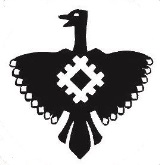 Администрация муниципального района «Корткеросский»